INTERNATIONAL CONFERENCE FOR YOUNG RESEARCHERS IN ECONOMICS AND BUSINESS (ICYREB 2017)CALL FOR PAPERSOctober 30th, 2017University of Economics - The University of Danang, Da Nang City, VietnamSubmission Deadline: August 18th 2017More details: due.udn.vnUniversity of Economics - The University of Danang (UEUD, Vietnam), in collaboration with Vietnam Group of Universities of Economics and Business, are organizing a one-day International Conference for Young Researchers in Economics and Business (ICYREB 2017), to be held in Da Nang City, Vietnam, on October 30th, 2017. The theme of this conference is “Vietnamese enterprises with the Fourth Industrial Revolution”.The Fourth Industrial Revolution will primarily change the way people work and live in the coming decades brought by the digitalization of economic and social life and its superior impact on conventional business practices and social norms. In an effort to provide comprehensive insights and propose feasible responses to the changes in business environment, the ICYREB 2017 brings together early career researchers in economics and business, and related fields, serving as a unique point of convergence to meet, share, and exchange their ideas. 1. Keynote SpeakerProfessor Duc Khuong NguyenProfessor of Finance and Deputy Director for Research at the IPAG Business School (France).Rank 7 in top 200 young economists, 2015.Professor Eric D. RamstetterResearch Professor of Economics, Asian Growth Research InstituteAmerican Committee on Asian Economic Studies Editorial Board Journal of Asian Economics, Executive Editor.2. Topics of InterestAuthors are invited to submit papers that fall into or are related to one or multiple topic areas listed below (but not limited to):Economics: Development Economics, Investment EconomicsBusiness Administration: Tourism, Marketing, Entrepreneurship, Supply chain management, Human resource management, Commerce, Foreign trade…Accounting - Finance & Banking: Corporate finance, Finance Management, Accounting, Auditing, Banking, ….Business law - State management - Political scienceStatistics & IT in Economics & BusinessOther relating issues3. Submission RequirementsOfficial language: English.All submissions must be no more than 5000 words, submitted in Microsoft Word (.doc or .docx) format using the template as attachment. Please ensure the paper is carefully proofread before uploading.Submitted manuscripts will be peer-reviewed, and accepted papers will be included in ICYREB 2017 Proceedings (with an ISBN) and may be selected for presentation.Journal of Economic Development, Journal of Economics and Development, Journal of Economic Studies will run a special conference issue, and all presenters at the conference are invited to consider submitting their papers for publication.  4. Key DatesFull paper submission deadline: 	August 18th, 2017Notification of acceptance: 		September 12th, 2017Registration deadline: 			October 18th, 2017Conference date: 			October 30th, 2017 (Monday)5. Registration FeeAuthor with accepted paper: 		1,000,000 VND/ personOther participants: 			1,500,000 VND/ personPhD candidate with accepted paper:	50% reduction (only for PhD candidates of Co-Organizers)Early Bird Fee (before October 10th):	25% reduction6. Conference VenueVenue: University of Economics - The University of Da Nang Address: 71 Ngu Hanh Son St., Ngu Hanh Son District, Da Nang CityWebsite: due.udn.vn7. Contact for QueriesMrs. Duong Thi Lien HaDepartment of Research and International CooperationUniversity of Economics - The University of Da Nang71 Ngu Hanh Son, Ngu Hanh Son District, Da Nang City Email: hoithao@due.edu.vnTelephone: +84-236-3954243 Organizing CommitteeUniversity of Economics - The University of Da NangVice - RectorAssoc.Prof. Vo Thi Thuy Anh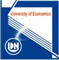 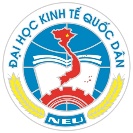 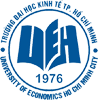 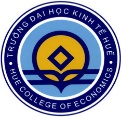 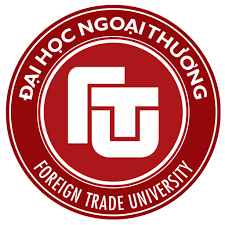 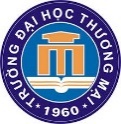 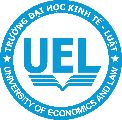 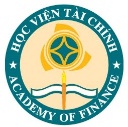 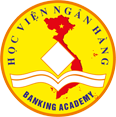 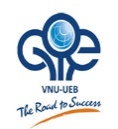 